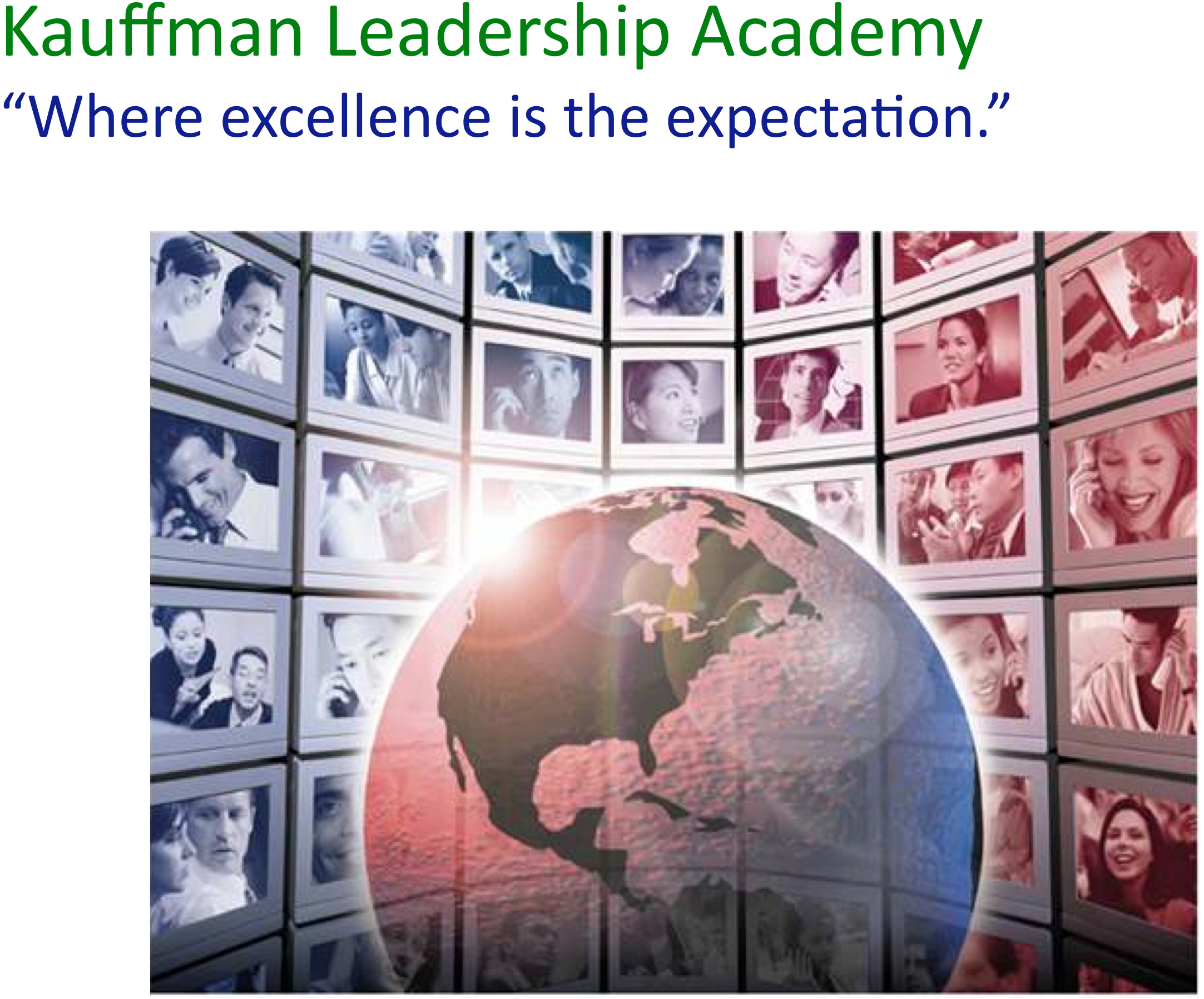 Kauffman Leadership Academy Board Meeting AgendaFebruary 15, 2022 at 6:00 pmWelcome, introductions, and overviewApprove minutes from September 21, 2021 - ACTION ITEM			Approve calendar for 2022-2023 – ACTION ITEMRevenue/Expenditure ReportSuperintendent’s updateLetter from Greg KauffmanOPEN FORUMPersons desiring to address the Board of Trustees must fill out a speaker's card prior to the meeting. No presentation shall exceed five minutes. The Board cannot deliberate on any subject that is not included on the agenda.	Next meeting:  April 19, 2022 at 6:00 PM		AdjournKAUFFMAN LEADERSHIP ACADEMY VISION AND MISSION STATEMENTKauffman Leadership Academy is the school of choice in Johnson County where excellence is the expectation.The mission of Kauffman Leadership Academy is to maximize the learning outcomes for each scholar through engaging activities at the highest academic standards, mastering the skills for tomorrow’s workplace, and encouraging scholars’ service to others, in a safe, respectful and trusting environment that instills hope and promotes personal responsibility and growth.						Revised August 20, 2019